BLM 2CARULLI WALTZ  Lesson 1 of 3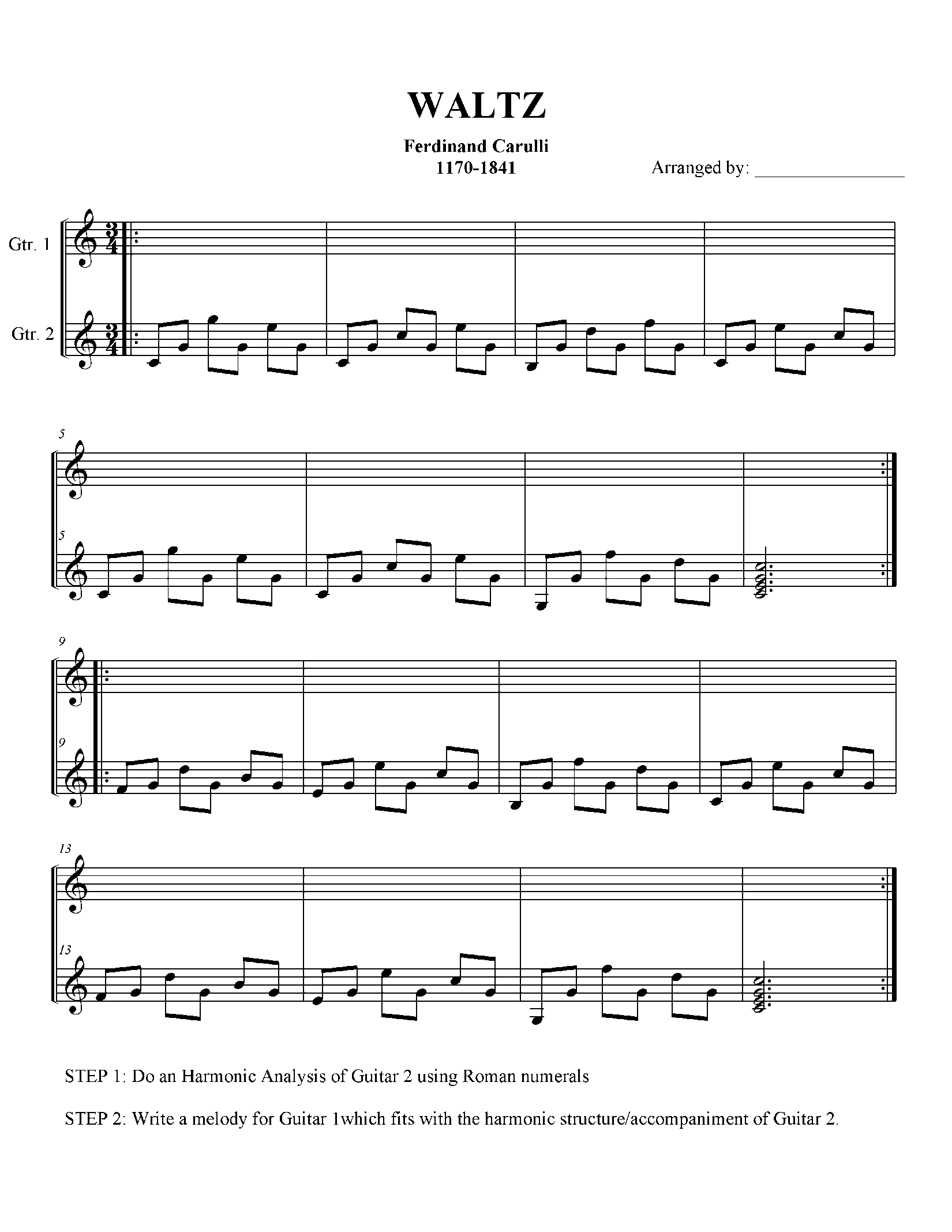 